Tutoriel en cas de perte du mot de passe pour se connecter sur votre environnement d’inscription aux coursesNB : Votre login sera toujours votre numéro de licence …1/ Vous avez perdu votre mot de passe ? pas de panique …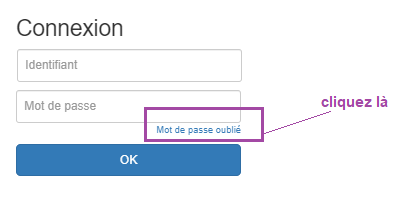 2/ Complétez le formulaire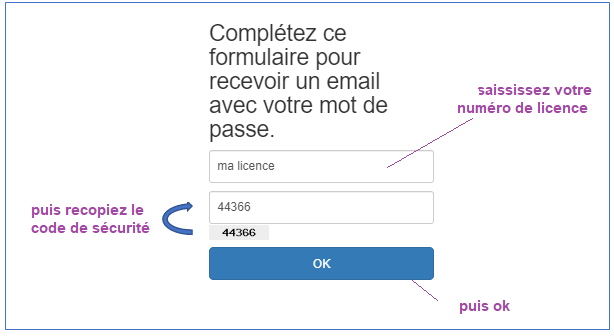 3/ Vous recevrez dans les minutes qui suivent un mail (cliquez sur le lien) :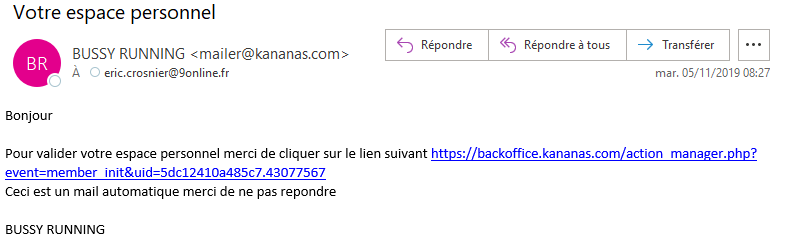 4/ saisissez un nouveau mot de passe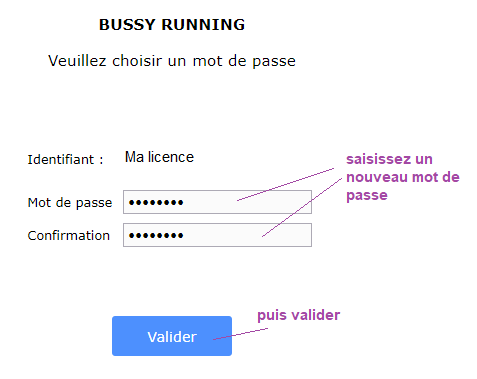 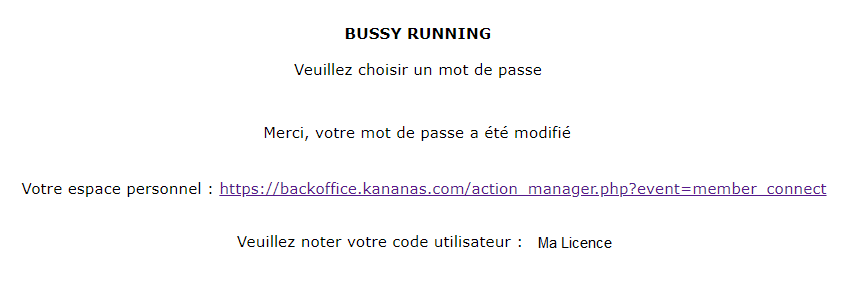 